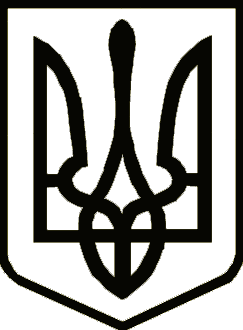 УкраїнаСРІБНЯНСЬКА СЕЛИЩНА РАДАРОЗПОРЯДЖЕННЯПро оголошення Дня жалоби на території Срібнянської селищної  ради Керуючись пунктом 20 статті 42 Закону України «Про місцеве самоврядування в Україні», для вшанування пам’яті загиблого військовослужбовця КУЗЬМЕНКА Валентина Миколайовича, зобов'язую:1. Оголосити на території Срібнянської селищної ради 11 січня 2024 року День жалоби.2. На знак скорботи за загиблим забезпечити приспущення Державного Прапора України на будівлях і спорудах підприємств, установ і організацій незалежно від форми власності.3. Обмежити проведення розважально-концертних заходів на території громади, заборонити звучання розважальної музики у закладах торгівлі.4. Відділу організаційної роботи забезпечити оприлюднення цього розпорядження на сайті селищної ради.3. Контроль за виконанням цього розпорядження покласти на заступника селищного голови Володимира ШУЛЯКА.Селищний голова 					                  Олена ПАНЧЕНКО010 січня2024 року    смт Срібне			       №07